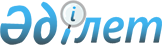 О внесении изменений в постановление акимата от 5 июня 2008 года № 326 "Об установлении водоохранной зоны и полосы озера Шошкалы на участке под строительство туристских комплексов на территории Киевского сельского округа и села Варваровка Узункольского района, режима и особых условий их хозяйственного использования"
					
			Утративший силу
			
			
		
					Постановление акимата Костанайской области от 3 ноября 2017 года № 555. Зарегистрировано Департаментом юстиции Костанайской области 27 ноября 2017 года № 7342. Утратило силу постановлением акимата Костанайской области от 3 августа 2022 года № 344
      Сноска. Утратило силу постановлением акимата Костанайской области от 03.08.2022 № 344 (вводится в действие по истечении десяти календарных дней после дня его первого официального опубликования).
      В соответствии со статьей 39 Водного кодекса Республики Казахстан от 9 июля 2003 года, в целях приведения в соответствие с действующим законодательством акимат Костанайской области ПОСТАНОВЛЯЕТ:
      1. Внести в постановление акимата Костанайской области от 5 июня 2008 года № 326 "Об установлении водоохранной зоны и полосы озера Шошкалы на участке под строительство туристских комплексов на территории Киевского сельского округа и села Варваровка Узункольского района, режима и особых условий их хозяйственного использования" (зарегистрировано в Реестре государственной регистрации нормативных правовых актов под № 3644, опубликовано 24 июля 2008 года в газете "Қостанай таңы") следующие изменения:
      заголовок постановления на государственном языке изложить в новой редакции, текст на русском языке не меняется;
      пункты 1 и 2 на государственном языке изложить в новой редакции, текст на русском языке не меняется;
      в приложении к указанному постановлению:
      заголовок на государственном языке изложить в новой редакции, текст на русском языке не меняется.
      2. Контроль за исполнением настоящего постановления возложить на курирующего заместителя акима Костанайской области.
      3. Настоящее постановление вводится в действие по истечении десяти календарных дней после дня его первого официального опубликования.
      СОГЛАСОВАНО
      Руководитель республиканского
      государственного учреждения
      "Тобол-Торгайская бассейновая
      инспекция по регулированию
      использования и охране водных
      ресурсов Комитета по водным
      ресурсам Министерства сельского
      хозяйства Республики Казахстан"
      ________________ Г. Оспанбекова
      СОГЛАСОВАНО
      Руководитель республиканского
      государственного учреждения
      "Департамент охраны общественного
      здоровья Костанайской области
      Комитета охраны общественного
      здоровья Министерства
      здравоохранения Республики Казахстан"
      ____________________ О. Бекмагамбетов
					© 2012. РГП на ПХВ «Институт законодательства и правовой информации Республики Казахстан» Министерства юстиции Республики Казахстан
				
      АкимКостанайской области

А. Мухамбетов
